T.C.HATAY VALİLİĞİKOYUNOĞLU ORTAOKULU2015-2019 STRATEJİK PLANI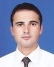                                                       SUNUŞBir ulusun kalkınmasındaki en önemli etken, çağdaş bir eğitim yapısına sahip olmaktır. Gelişmişülkelerde uzun yıllardır sürdürülmekte olan kaynakların rasyonel bir şekilde kullanımı, eğitimdestratejik planlamayı zorunlu kılmıştır.Milli Eğitim Bakanlığı bu motivasyonla 2004 yılından beri stratejik plan çalışmalarını başlatmıştır. Buçalışmalar temelde iki nedene bağlıdır:Tüm dünyada daha önceleri başlayan çağdaşlaşma ve yenileşme çalışmalarıyla uyumlu bir şekildeeğitim alanında da bu tip eylemlerle mali, fiziki ve insani kaynaklardan daha verimli ve etkinyararlanarak akademik ve kurumsal gelişmeleri hızlandırmaktır.Diğer bir neden ise; ülkemizde 2004 yılında kabul edilen yasa gereği “performans esaslı bütçelemesistemi”ne geçilmesidir.Okulumuzda hazırlanan bu planın başarıya ulaşmasında, farkındalık ve katılım ilkesi önemli bir roloynayacaktır. Bu nedenle çalışmanın gerçekleştirilmesinde emeği geçen stratejik planlama ekibi baştaolmak üzere tüm paydaşlarımıza teşekkür ederiz.Ülkemizin sosyal ve ekonomik gelişimine temel oluşturan en önemli faktörün eğitim olduğuanlayışıyla hazırlanan stratejik planımızda belirlediğimiz vizyon, misyon ve hedefler doğrultusundayürütülecek çalışmalarda başarılar dileriz.                                                                                                                               Yusuf OLGUN                                                                                                                                Okul Müdürü  SUNUŞ………………………………………………………………………………………...2TABLOLAR DİZİNİ…………………………………………………………………………..4ŞEKİLLER DİZİNİ…………………………………………………………………………….51.BÖLÜM……………………………………………………………………………………...6STRATEJİK PLAN HAZIRLIK SÜRECİ…………………………………………………….6       A.Samandağ İlçe MEM 2015-2019 Stratejik Planlama Süreci…………………………...62.BÖLÜM……………………………………………………………………………………..7DURUM ANALİZİ……………………………………………………………………………7     A.TARİHİ GELİŞİM………………………………………………………………………7     B.YASAL YÜKÜMLÜLÜKLER VE MEVZUAT ANALİZİ…………………………....7     C.FAALİYET ALANLARI İLE ÜRÜN VE HİZMETLER……………………………....9     D.KURUM İÇİ VE DIŞI ANALİZ……………………………………………………….103.BÖLÜM…………………………………………………………………………………....22GELECEĞE YÖNELİM……………………………………………………………………..22     A.MİSYON,VİZYON VE TEMEL DEĞERLER………………………………………..22MİSYON……………………………………………………………………………………..22VİZYON……………………………………………………………………………………...22TEMEL DEĞERLER………………………………………………………………………...224.BÖLÜM…………………………………………………………………………………….28MALİYETLENDİRME………………………………………………………………………285.BÖLÜM…………………………………………………………………………………….30İZLEME VE DEĞERLENDİRME…………………………………………………………..30TABLOLAR DİZİNİŞEKİLLER DİZİNİ1.BÖLÜMSTRATEJİK PLAN HAZIRLIK SÜRECİKoyunoğlu Ortaokulu 2015-2019 Stratejik Planlama süreci:2013/26 Sayılı Stratejik Planlama Genelgesi ve eki Hazırlık Programı Yayınlanmıştır.2013/26 sayılı genelge gereği Sutaşı Seyfettin Sağaltıcı İlkokulu stratejik plan hazırlama çalışmaları başlatılmıştır. Çalışmalar Genelge eki Hazırlık Programı ve Kalkınma Bakanlığı’nın Stratejik planlama Kılavuzuna uygun olarak planlanmış ve yürütülmüştür.Koyunoğlu Ortaokulu stratejik plan ekip ve kurulları kurulmuştur.Stratejik planlama çalışmaları okulumuz eğitim,öğretim ve yönetim birimlerinin koordinesinde yürütülmektedir. Stratejik planlama çalışmalarının takibini sağlamak ve belli dönemler halinde stratejik planlama çalışmalarına yön vermek üzere okul müdürümüz başkanlığında stratejik planlama üst kurulu oluşturulmuştur.  Planlama konusundaki İl ve ilçe Milli Eğitim Müdürlüğü Stratejik Plan Koordinasyon ekibi üyeleri ile işbirliği halinde çalışmalar yürütülmüştür.Tablo 1 : Stratejik Plan Koordinasyon EkibiPaydaşlarımızla toplantılar ve anketler yoluyla bilgi toplanarak geniş bir katılımcılık sağlanmıştır.Okulumuz ile ilgili paydaş algılarını tespit etmek amacıyla anket düzenlenmiş olup 70 kişi ankete katılmıştır.Okulumuzun problemleri, güçlü ve zayıf yönlerini tespit etmek amacıyla öğrenci, öğretmen, veli ve yöneticilerden oluşan bir grup toplantı yaparak sonuçları raporlanmıştır.Elde edilen bulgular Stratejik plan durum analizi raporunda yayınlanmıştır.Çalışmalar belirli dönemlerde “Koyunoğlu Ortaokulu Plan Üst Kurulu’na sunulmaktadır.Okul Müdürümüzün katılımı ile gerçekleştirilen üst kurul toplantılarında planlama sürecinde gelinen nokta ve sonraki aşamalarda çalışmaların nasıl olacağı konusunda bilgi alışverişinde bulunulmuştur. Okul Müdürümüz ve stratejik plan üyelerinin direktifleri doğrultusunda planlama çalışmaları yürütülmüştür.2.BÖLÜMDURUM ANALİZİDurum analizi çalışmasında Müdürlüğümüzün tarihsel gelişimi, yasal yükümlülükleri, faaliyet alanları, paydaş analizi, kurum içi analiz ve çevre analizi yapılmıştır.A. TARİHİ GELİŞİMOkulumuz binası ilk defa olarak 1944 yılında geçici binada Cerepderesi ilkokulu olarak öğrenim hayatına başlamıştır.1952 yılında 2 derslikli olarak şimdiki ön binanın alt katında devam etmiştir.1960 yılında Koyunoğlu İlkokulu ismini almıştır. Daha sonra yapılan ek derslik ve binalarla bugünkü halini almıştır.1992 yılında beldemizdeki orta okul ile birleşerek Koyunoğlu İlköğretim Okulu olarak 8 yıllık İlköğretim Okulu olmuştur. 2012/2013 öğretim yılından itibaren (4+4+4) sistemi ile okulumuz ilkokul ve ortaokul olarak ikiye ayrılmıştır. 2015 yılında okulumuz binası eğitim öğretime uygun görelmediği için yıkılarak yeni eğtim öğretim binamız eski Koyunoğlu Beldesi binası yeniden restore edilerek eğitim öğretimine bu binada devam edilmiştir.YASAL YÜKÜMLÜLÜKLER VE MEVZUAT ANALİZİKoyunoğlu Ortaokulu Müdürlüğü’nün yasal yetki, görev ve sorumlulukları başta T.C. Anayasası olmak üzere 14.06.1973 tarihli ve 1739 sayılı Millî Eğitim Temel Kanunu ve 222 sayılı ilköğretim ve Eğitim kanununa göre belirlenmektedir. Anayasanın “Eğitim ve Öğrenim Hakkı ve Ödevi” başlıklı 42.Maddesi ve 1739 sayılı Millî Eğitim Temel Kanununun 2. maddesinde; Türk Milli Eğitiminin genel amacı,Türk Milletinin bütün fertlerini, Atatürk inkılap ve ilkelerine ve Anayasada ifadesini bulan Atatürk milliyetçiliğine bağlı; Türk Milletinin milli, ahlaki, insani, manevi ve kültürel değerlerini benimseyen, koruyan ve geliştiren; ailesini, vatanını, milletini seven ve daima yüceltmeye çalışan, insan haklarına ve Anayasanın başlangıcındaki temel ilkelere dayanan demokratik, laik ve sosyal bir hukuk Devleti olan Türkiye Cumhuriyetine karşı görev ve sorumluluklarını bilen ve bunları davranış haline getirmiş yurttaşlar olarak yetiştirmek; Beden, zihin, ahlak, ruh ve duygu bakımlarından dengeli ve sağlıklı şekilde gelişmiş bir kişiliğe ve karaktere, hür ve bilimsel düşünme gücüne, geniş bir dünya görüşüne sahip, insan haklarına saygılı, kişilik ve teşebbüse değer veren, topluma karşı sorumluluk duyan; yapıcı, yaratıcı ve verimli kişiler olarak yetiştirmek;İlgi, istidat ve kabiliyetlerini geliştirerek gerekli bilgi, beceri, davranışlar ve birlikte iş görme alışkanlığı kazandırmak suretiyle hayata hazırlamak ve onların, kendilerini mutlu kılacak ve toplumun mutluluğuna katkıda bulunacak bir meslek sahibi olmalarını sağlamak; Böylece bir yandan Türk vatandaşlarının ve Türk toplumunun refah ve mutluluğunu artırmak; öte yandan milli birlik ve bütünlük içinde iktisadi, sosyal ve kültürel kalkınmayı desteklemek ve hızlandırmak ve nihayet Türk Milletini çağdaş uygarlığın yapıcı, yaratıcı, seçkin bir ortağı yapmakla sorumlu tutulmuştur. Koyunoğlu Ortaokulu Müdürlüğü, bu sorumlulukları ilgili mevzuat hükümleri gereğince yerine getirmektedir. Müdürlüğümüze görev ve sorumluluklar yükleyen, faaliyet alanını düzenleyen tüm mevzuat gözden geçirilerek yasal yükümlülükler listesi aşağıdaki şekilde oluşturulmuştur.Tablo 2 : Yasal YükümlülüklerFAALİYET ALANLARI ile ÜRÜN ve HİZMETLERKoyunoğlu Ortaokulu Müdürlüğünün faaliyet alanları ve sunmuş olduğu hizmetler aşağıdaki başlıklarda toplanmıştır.Tablo 3 : Koyunoğlu Ortaokulu Faaliyet AlanlarıKURUM İÇİ ve DIŞI ANALİZKurum içi analizKuruluş içi analiz, kuruluşun mevcut durumunu ve geleceğini etkileyebilecek, iç ortamdan kaynaklanan ve kuruluşun kontrol edebildiği koşulların ve eğilimlerin incelenerek güçlü ve zayıf yönlerin belirlenmesi ve değerlendirilmesidir.a. Organizasyon YapısıKoyunoğlu Ortaokulu Müdürlüğü’nün görev ve sorumlulukları başta T.C. Anayasası olmak üzere14/06/1973 tarihli ve 1739 sayılı Millî Eğitim Temel Kanunu ve 25/8/2011 tarihli ve 652 sayılı Millî Eğitim Bakanlığının Teşkilât ve Görevleri Hakkında Kanun Hükmünde Kararname hükümlerine dayanılarak 18/11/2012 tarih ve 28471 sayılı Resmî Gazetede yayınlanan Millî Eğitim Bakanlığı İl ve İlçe Millî Eğitim Müdürlükleri Yönetmeliği esaslarına göre belirlenmektedir.Şekil 1: Organizasyon yapısı b. Beşeri DurumTablo 4: Ökul Öğretmen ve öğrenci sayılarıKaynak: E-Okul Modülü,2015Tablo 4’de  görüldüğü gibi genelinde 2015 yılında okul genelinde 19 öğretmen 299 öğrenci ve 12 şube vardır. Okulumuzda şube başına 25 öğrenci düşmektedir. Öğrencilerden 170 tanesi kız, 129 tanesi ise erkektir.Tablo 5: Son İki Yılın Sınıf Bazlı Öğrenci SayısıKaynak: E-Okul Modülü,2015Tablo 5’de görüldüğü gibi son iki yılın farkına bakıldığında 5.sınıf sayısı %9,4 artma göstermiş,6.sınıf sayısı %1,3 azalma göstermiş,7.sınıf sayısı %1,3 artma göstermiş ,8. Sınıf sayısı %16,2 azalma göstermiştir. Ortaokul toplam sayısında ise %2,2 azalma göstermiştir.Tablo 6: Devamsızlık Yapan Öğrenci SayısıKaynak: E-Okul Modülü,2015Tablo 6’da görüldüğü gibi 12 gün devamsızlık yapan öğrenci sayısı %1,6 17 gün devamsızlık yapan öğrenci sayısı %0,33 tür.Tablo 7 : Sınıf Bazlı Kazanım Oranı (ocak ayı temel alınacaktır)Kaynak: E-Okul Modülü,2015Tablo 7’de görüldüğü gibi 8.sınıfların okul ortalaması matematik dersinde 54,Türkçe dersinde 72,Fen Bilimleri dersinde 60,Sosyal Bilimler dersinde 58,Yabancı Dil dersinde 58,DinKültürü ve Ahlak Bilgisi dersinde 90’dur.Temel Dersler dönem sonu  ortalaması ise 65,33 ‘tir.c. Teknolojik DurumTablo 8 : Donatım İhtiyacıKaynak: TİF Modülü,2015Tablo 8’de görüldüğü gibi tarayıcı,tepegöz,fax,DVD Player,video ve fotoğraf makinası bulunmamaktadır.4 bilgisayar,4 yazıcı,2 projeksiyon,1 modem,1 okul internet sitesi, bulunmaktadır.İhtiyaçlar ise,13 bilgisayar, 1 fax, 1 fotoğraf makinesi,1 kamera d. Mali DurumTablo 9 : Bütçe Uygulama SonuçlarıKaynak: TEFBİS Modülü,2015Tablo 9’da görüldüğü gibi Okul Aile Birliği geliri 2013 yılında 3.044,00 TL,2014 yılında 3.071,75 TL’dir. Okul Aile Birliği gideri 2013 yılında 3.827,77 TL,2014 yılında 0,00 TL’dir..Okulumuzun toplam geliri 2013 yılında 3.044,00 TL,2014 yılında 3.071,75 TL’dir. Okulumuzun toplam gideri 2013 yılında 3.827,77  TL,2014 yılında 0,00 TL’dir.c. PAYDAŞ ANALİZİ1. İç Paydaş Görüşlerine Dayalı toplantı Analiz Sonuçları Okul içi yaptığımız toplantı sonucunda, Bina temizliğinin iyi yapılması, okulda kantinin bulunması, kalorifer sistemi ile ısınması, sınıf mevcutlarının az olması, öğretmenlerimizin tecrübeli olması, tel örgü ve bahçe giriş kapısının bulunması, öğrencilerin ulaşım sorunun olmaması, ders dışı egzersiz çalışmalarının yapılması, çok amaçlı salonun olması, normal öğretim olması, fotokopi makinası, yazı ve projeksiyon cihazının bulunması, okulun trafiğe açık bölgede olmaması, güvenlik kameralarının olması, internet bağlantısın olması olumlu yön olarak çıkarken. Binanın fiziği yetersizliği, öğretmenler için lavaboların bulunmaması, velilere aile eğitimi verilmemesi, maddi yetersizlik, rehber öğretmen eksikliği, ders materyallerinin yetersiz kalması, laboratuvarın bulunmaması, bazı sınıfların küçük olması, öğrencilerin sabah geç kalmaları, okul veli iş birliği engelli yön verme şeritlerinin olmaması, çok amaçlı salon koltuklarının olmaması, öğretmenler odası fiziki şartların yetersizliği, kütüphanenin düzensiz olması, yarışmalara katılımın az olması geliştirilmesi gerken yön olarak ortaya çıkmıştır.İç Paydaş Görüşlerine Dayalı anket Analiz Sonuçları  Okulumuzda iç paydaş görüşlerine dayalı anket yapılmış olup, okulumuzun kurumsal kimliği hakkında olumlu görüşler fazladır. Okulumuz Müdürlüğüne bağlı birimler hakkında memnuniyet oranı fazladır. Okul Müdürlüğümüzün sağladığı hizmetler hakkında okulumuz Web sitesinden bilgi alındığı yönündeki görüşler fazladır. Okul Müdürlüğümüzün verdiği hizmetlerden genel olarak iyi derecede faydalanıldığı görüşü hâkimdir. Okul Müdürlüğümüzün Web Sayfası etkin bir biçimde kullanılmakta ve güncellenmektedir görüşü hâkimdir.Kurum Dışı AnalizMüdürlüğümüz Stratejik planı için aşağıdaki üst politika belgelerinin taraması yapılmıştır.10. Kalkınma PlanıOrta Vadeli Mali PlanOrta Vadeli Program62. Hükümet ProgramıBakanlık Mevzuatıİl Milli Eğitim Müdürlüğü 2015-2019 Stratejik PlanıMillî Eğitim Şura KararlarıAvrupa Birliği müktesebatı ve ilerleme raporuDiğer Kamu Kurum ve Kuruluşlarının Stratejik PlanlarıTÜBİTAK Vizyon 2023 Eğitim ve İnsan Kaynakları RaporuTürkiye Yeterlilikler ÇerçevesiMillî Eğitim Kalite ÇerçevesiBilgi Toplumu Stratejisi ve Eylem PlanıHayat Boyu Öğrenme Strateji BelgesiMeslekî ve Teknik Eğitim Strateji BelgesiUlusal Öğretmen Strateji BelgesiUlusal ve Uluslararası Kuruluşların Eğitimle İlgili Raporları (ILO, OECD, UNICEF, EUROSTAT, WORLDBANK, UNESCO, CEDEFOP, NACCCE, IEA...)PEST ANALİZİPolitik FaktörlerAB Müktesebatına uyum çalışmaları alanında eğitime büyük önem verilmesi ve bu nedenle köklü değişiklikler yapılmasıMEB yasa, yönetmelik ve mevzuat değişiklikleri4+4+4 kademeli zorunlu eğitim sisteminin tesis edilmesi ve müfredatın bu doğrultuda yenilenmesiEğitim yatırımlarına ayrılan payın yetersizliği.Ücretsiz ders kitabı dağıtımı uygulaması.5018 sayılı Kamu Mali Yönetimi ve Kontrol Kanunuyla Stratejik Yönetim anlayışının gelişmesiEkonomik FaktörlerTurizme kaynaklık edecek tarihi ve doğal mirasa sahip olmasıOkulumuz hayırseverlerin eğitime desteğiDünya Bankası ve AB eğitim projelerinin eğitime önemli oranda ekonomik destek sağlaması/sağlayacak olması.Hatay’ın eğitim alanındaki kamu yatırımlarının yetersiz olması.Suriye’de yaşanan iç savaştan kaynaklanan olumsuzluklar.Sosyo-Kültürel FaktörlerMedyanın olumsuz etkileri Toplumun eğitimden beklentilerinin akademik başarıya odaklı olmasının eğitime olumsuz etkisiKırsal kesimlerde çocukların eğitimi konusunda ihtiyaç hissedilmemesi.Sosyal aktivitelerin yapılacağı yeterli mekan olmaması.Çok kültürlülük ve hoşgörü ikliminin hâkim olması.Kız çocuklarının okullaşmasında duyarlılığın yüksek olması.Köklü bir tarih ve kültürel mirasa sahip olması.Çevre duyarlılığı ve projeleri.Sosyal destek projeleri.Suriye’de yaşanan iç savaştan kaçan sığınmacılardan kaynaklanan olumsuzluklar.Teknolojik FaktörlerFatih Projesinin yaygınlaştırılması.Eğitimde teknolojik alt yapı ve e- okul uygulamaları.E-devlet uygulamaları.Bilginin hızlı üretimi, erişilebilirlik ve kullanılabilirliğinin gelişmesiTeknolojinin sağladığı yeni öğrenme ve paylaşım olanaklarıToplumun teknolojideki olumsuz gelişmelerin etkisinde kalmasıBilgi ve iletişim teknolojilerinin müfredata entegrasyonunun sağlanmasıBilgi teknolojilerindeki hızlı değişimDIŞ PAYDAŞ ANALİZİ TESPİTLERİKurum olarak nitelikli amaç belirlemek ve uygulama çalışmaları yapmak için dış paydaşlarımız ile görüşme yapılmış ve veriler analiz edilerek aşağıdaki bulgulara ulaşılmıştır.Paydaşlar,kurumun öğrenci akademik başarısını arttırıcı faaliyetler yapması,toplum kurallarını aşılamasını,ahlaklı bireyler yetiştirmesini,sosyal ve kültürel yönden gelişim sağlamasını önemli gördüklerini ifade etmişlerdir.Olumlu yön olarak sınıf mevcutlarının az olması,okul idaresinin sorun çözmeye yönelimli olması,öğretmenlerin tecrübeli olması,teknolojik olarak gelişme göstermesi ve okula ulaşım sorununun olmamasını ifade etmişlerdir. Son olaraktan öğrencilerimizin boş zamanlarını değerlendireceği faaliyetlerin arttırılmasını, okulu sevdirme çalışmalarının yapılmasını, çok amaçlı spor salonun yaptırılması beklenti olarak belirtmişlerdir.GZFT;Koyunoğlu Ortaokulu Müdürlüğü GZFT çalışmaları çoğulcu ve katılımcı bir anlayışla yapılmıştır. Paydaş analizi çalışmaları kapsamında paydaşlarımızla yapılan görüşme, anket, toplantılar, kurum içi ve çevre analizi sonucunda elde edilen veriler değerlendirilerek müdürlüğümüzün güçlü yönleri, zayıf yönleri, fırsat ve tehditleri belirlenmiştir.Tablo 10 : Güçlü ve Zayıf Yön , Fırsat ve TehditlerSORUN/GELİŞMESİ GEREKEN ALANLARI: Okul Müdürlüğümüzün sorun alanları tespit edilirken mevcut durum analizini göz önünde bulundurarak hazırlanmıştır. Geleceğe bakış bölümlerinin şekillenmesinde bağlantıyı kurabilmek amacıyla sorun alanlarımız Stratejik Plan Temel yapısına göre kurgulanmıştır.GELİŞİM/SORUN ALANLARIEğitim ve Öğretime Erişimde 1,Eğitim ve Öğretimde Kalitede 4,Kurumsal Kapasitede 7,Olmak üzere toplam 13 sorun/gelişim alanı tespit edilmiştir.Gelişim/Sorun Alanları ListesiEğitim ve Öğretime Erişim Gelişim/Sorun AlanlarıÖzel eğitime ihtiyaç duyan bireylerin uygun eğitime erişimiEğitim ve Öğretimde Kalite Gelişim/Sorun AlanlarıEğitim öğretim sürecinde sanatsal, sportif ve kültürel faaliyetlerOkul sağlığı ve hijyenAile eğitimiYabancı dil yeterliliğiKurumsal Kapasite Gelişim/Sorun AlanlarıOkul ve kurumların fiziki kapasitesinin yetersizliği (Eğitim öğretim ortamlarının yetersizliği)Okul ve kurumların sosyal, kültürel, sanatsal ve sportif faaliyet alanlarının yetersizliğiDonatım eksiklerinin giderilmesiOkullardaki fiziki durumun özel eğitime gereksinim duyan öğrencilere uygunluğu Teknolojik altyapı eksikliklerinin giderilmesiİş güvenliği ve sivil savunmaDiğer kurum ve kuruluşlarla işbirliği OKUL STRATEJİK PLAN MİMARİSİEĞİTİM VE ÖĞRETİME ERİŞİM          1.1.Eğitim ve Öğretime Katılım ve Tamamlama  EĞİTİM VE ÖĞRETİMDE KALİTEÖğrenci Başarısı ve Öğrenme KazanımlarıYabancı Dil ve HareketlilikKURUMSAL KAPASİTEKurumsal Beşeri, Fiziki, Yönetimsel ve Teknolojik Alt YapıŞekil 2 :Okul Stratejik Plan Mimarisi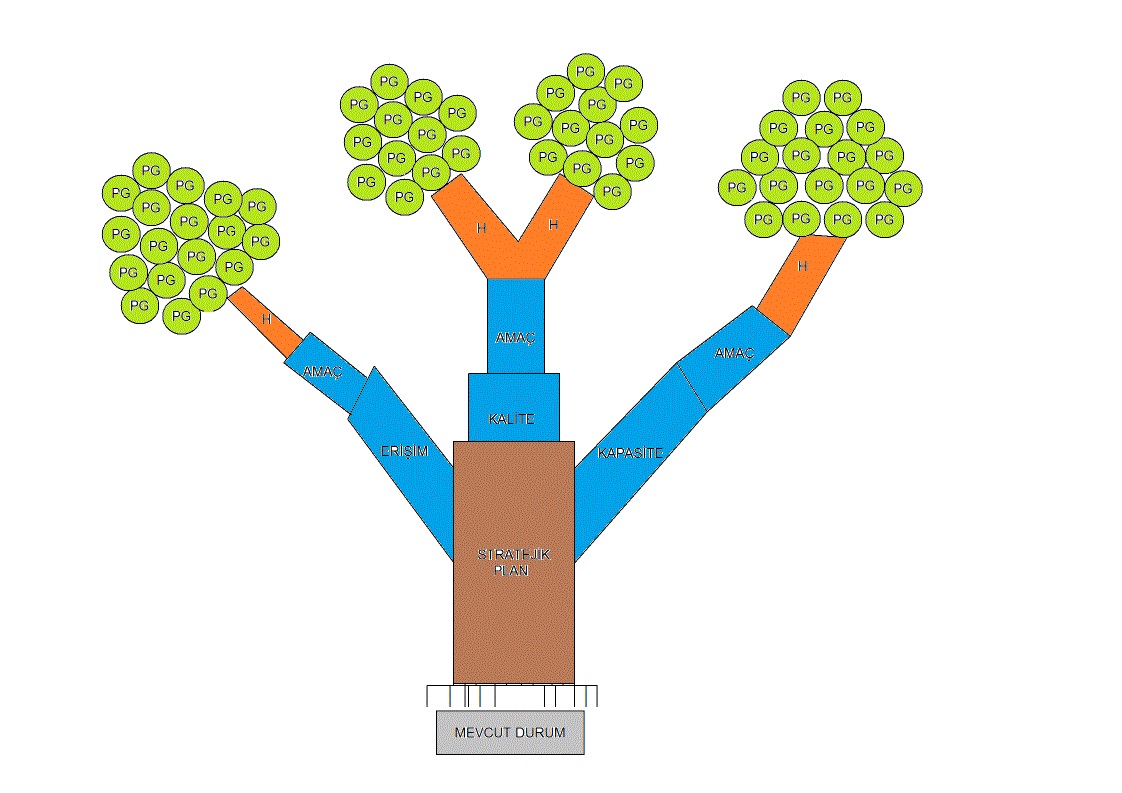 3. BÖLÜMGELECEĞE YÖNELİMKOYUNOĞLU ORTAOKULU MİSYONMİSYON, VİZYON VE TEMEL DEĞERLER“Örnek almayacağız, örnek olacağız” ilkesinden hareketle öğrencilerimize ve çevremize sevgi, saygı ortamı içinde, çağdaş ve nitelikli, milli eğitimin amaçlarına uygun, her bireyi kendi özelliklerine bağlı olarak, geliştiren, kaliteli bir eğitim-öğretim vermektir,KOYUNOĞLU ORTAOKULU VİZYON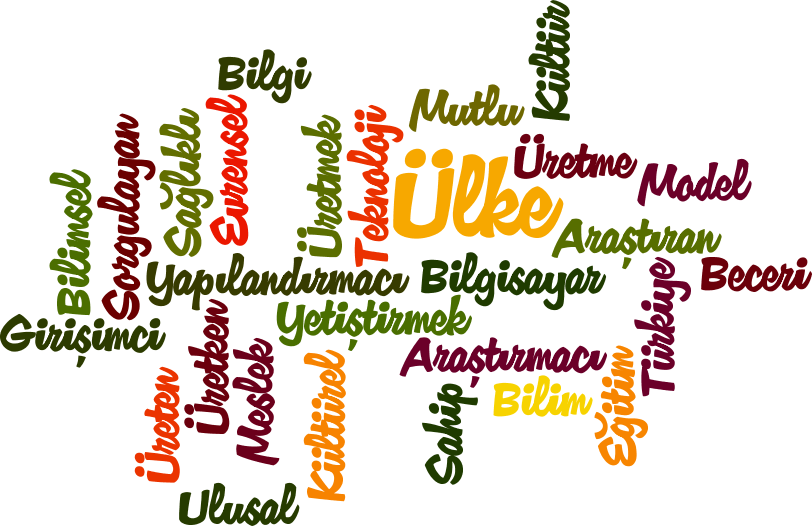 Amacı olan, katılımcı, demekratik ve laik, bilimsel düşünen, eleştiriye ve değişime açık, öğrenmeye istekli çalışmalarını bir plan doğrultusunda yürütebilen, kendisiyle barışık, ailesi ve çevresiyle uyumlu, olumlu davranışlarıyla çevresine örnek olabilen, girişimci hoşgörülü ve sağlıklı bireyler yatiştitmektir.KOYUNOĞLU ORTAOKULU TEMEL DEĞERLERSaygın ve GüvenilirTarafsızMükemmeliyetçiYenilikçiBütünlüğü Sağlayanİhtiyaç ve Beklentilere DuyarlıŞeffaf, Hesap Verebilir ve Etik Değerlere BağlıSorumluluk Sahibi ve Samimi1.1.Eğitim ve Öğretime Katılım ve TamamlamaAMAÇ-1: Mahallemizde eğitim ve öğretime ihtiyaç duyan tüm bireylerin ve grupların tarafsızlık ve eşitlik çerçevesinde eğitim- öğretim hizmetlerine katılmaları ve tamamlamaları için ortam ve imkân sağlamak. HEDEF_1.1: Plan dönemi sonuna kadar örgün eğitim ve öğretimin temel eğitim kademesinde, tüm bireylerin katılımını artırmak ve tamamlamasını sağlamak.Tablo 11 : PERFORMANS GÖSTERGELERİ 1.1.Tablo 12 : Tedbirler  1.1.2.1. Öğrenci Başarısı ve Öğrenme Kazanımları2.2.Yabancı Dil ve HareketlilikAMAÇ-2.1:Örgün eğitim ve öğretimin temel eğitim kademesinde bireylere bilgi toplumunun gerektirdiği kazanımların üst düzeyde edindirilmesi ile gerekli dil becerilerine sahip ve sürdürülebilir istihdamı sağlayacak nitelikte bireylerin yetişmesine imkân sağlamak.HEDEF_2.1: Öğrencilerin akademik başarı seviyelerini, fiziksel ve ruhsal gelişimlerini artırmaya yönelik etkinlik ve faaliyetler yapmak.Tablo 13 : PERFORMANS GÖSTERGELERİ 2.1.Tablo 14 : Tedbirler  2.1.HEDEF_2.2: Öğrencilerin yabancı dil yeterliliğini geliştirerek uluslararası etkinliklere katılan öğrenci ve öğretmen sayısını artırmak.Tablo 15 : PERFORMANS GÖSTERGELERİ 2.2.Tablo 16 : Tedbirler  2.2.Kurumsal Beşeri, Fiziki, Yönetimsel ve Teknolojik Alt YapıAMAÇ-3: Etkin ve verimli işleyen bir kurumsal yapıyı oluşturmak için; mevcut beşeri, fiziki ve mali alt yapı ile yönetim ve organizasyon yapısını iyileştirmek ve enformasyon teknolojilerinin kullanımını artırarak kurumsal kapasiteyi geliştirmek.HEDEF_3.1:Kurumumuz kaynaklarını, plan dönemi sonuna kadar ihtiyaçlar doğrultusunda ve çağın gereklerine uygun biçimde donatılmış eğitim ortamı hazırlamak için etkili ve verimli bir şekilde kullanmakTablo 17 : PERFORMANS GÖSTERGELERİ 3.1. Tablo 18 : Tedbirler  3.1.BÖLÜM : MALİYETLENDİRMETablo 19 : 5 Yılık Tahmini ÖdenekKOYUNOĞLU ORTAOKULU 
2015-2019 STRATEJİK PLANI HARCAMA BİRİMLERİ 5 YILLIK TAHMİNİ ÖDENEKLERİTablo 20 : 5 Yıllık Tahmini Maliyet                   KOYUNOĞLU ORTAOKULU2015-2019 STRATEJİK PLANI HARCAMA BİRİMLERİ 5 YILLIK TAHMİNİ ÖDENEKLERİBÖLÜM     İZLEME ve DEĞERLENDİRMEMEM 2015-2019 STRATEJİK PLANIİZLEME VE DEĞERLENDİRME MODELİ5018 sayılı Kamu Mali Yönetimi ve Kontrol Kanunun amaçlarından biri; kalkınma planları ve programlarda yer alan politika ve hedefler doğrultusunda kamu kaynaklarının etkili, ekonomik ve verimli bir şekilde elde edilmesi ve kullanılmasını, hesap verebilirliği ve malî saydamlığı sağlamak üzere, kamu malî yönetiminin yapısını ve işleyişini düzenlemektir.Bu amaç doğrultusunda kamu idarelerinin; stratejik planlar vasıtasıyla, kalkınma planları, programlar, ilgili mevzuat ve benimsedikleri temel ilkeler çerçevesinde geleceğe ilişkin misyon ve vizyonlarını oluşturması,  stratejik amaçlar ve ölçülebilir hedefler saptaması, performanslarını önceden belirlenmiş olan göstergeler doğrultusunda ölçmesi ve bu sürecin izleme ve değerlendirmesini yapmaları gerekmektedir. Bu kapsamda Millî Eğitim Müdürlüğü 2015-2019 dönemine ilişkin kalkınma planları ve programlarda yer alan politika ve hedefler doğrultusunda kaynaklarının etkili, ekonomik ve verimli bir şekilde elde edilmesi ve kullanılmasını, hesap verebilirliği ve saydamlığı sağlamak üzere Millî Eğitim Müdürlüğü 2015-2019 Stratejik Planı’nı hazırlamıştır. Hazırlanan planın gerçekleşme durumlarının tespiti ve gerekli önlemlerin zamanında ve etkin biçimde alınabilmesi için Millî Eğitim Müdürlüğü 2015-2019 Stratejik Planı İzleme ve Değerlendirme Modeli geliştirilmiştir.İzleme, stratejik plan uygulamasının sistematik olarak takip edilmesi ve raporlanmasıdır. Değerlendirme ise, uygulama sonuçlarının amaç ve hedeflere kıyasla ölçülmesi ve söz konusu amaç ve hedeflerin tutarlılık ve uygunluğunun analizidir.Millî Eğitim Müdürlüğü 2015-2019 Stratejik Planı İzleme ve Değerlendirme Modelinin çerçevesini;MEM 2015-2019 Stratejik Planı ve performans programlarında yer alan performans göstergelerinin gerçekleşme durumlarının tespit edilmesi,Performans göstergelerinin gerçekleşme durumlarının hedeflerle kıyaslanması,Sonuçların raporlanması ve paydaşlarla paylaşımı,Gerekli tedbirlerin alınması süreçleri oluşturmaktadır.MEM 2015-2019 Stratejik Planı’nda yer alan performans göstergelerinin gerçekleşme durumlarının tespiti yılda iki kez yapılacaktır. Yılın ilk altı aylık dönemini kapsayan birinci izleme kapsamında, Strateji geliştirme birimi tarafından Müdürlüğümüzün göstergeler ile ilgili gerçekleşme durumlarına ilişkin veriler toplanarak konsolide edilecektir. Göstergelerin gerçekleşme durumları hakkında hazırlanan rapor üst yöneticiye sunulacak ve böylelikle göstergelerdeki yıllık hedeflere ulaşılmasını sağlamak üzere gerekli görülebilecek tedbirlerin alınması sağlanacaktır.Yılın tamamını kapsayan ikinci izleme dâhilinde; Strateji geliştirme birimi tarafından müdürlüğümüz göstergeleri ile ilgili yılsonu gerçekleşme durumlarına ait veriler toplanarak konsolide edilecektir. Yılsonu gerçekleşme durumları, varsa gösterge hedeflerinden sapmalar ve bunların nedenleri İl Milli Eğitim Müdürümüz başkanlığında SP Üst kuruluna sunularak gerekli tedbirlerin alınması sağlanacaktır. Ayrıca, stratejik planın yıllık izleme ve değerlendirme raporu hazırlanarak kamuoyu ile paylaşılacaktır.Ayrıca, Okul/Kurum/Müdürlük düzeyinde stratejik hedeflerin gerçekleşme yüzdesi Müdürlük izleme-değerlendirme sistemi üzerinden takip edilecek ve göstergelerin gerçekleşme durumları düzenli olarak kamuoyu ile paylaşılacaktır.Tablo 21 : İzleme ve Değerlendirme	Şekil 3: Stratejik Plan İzleme ve Değerlendirme ModeliTABLOLARSAYFA NOTablo 1 : Stratejik Plan Koordinasyon Ekibi6Tablo 2 : Yasal Yükümlülükler8Tablo 3 : Faaliyet Alanları 9Tablo 4 : Okul Öğretmen ve Öğrenci Sayıları12Tablo 5 : Son İki Yılın Sınıf Bazlı Öğrenci Sayısı 12Tablo 6 : Devamsızlık Yapan Öğrenci Sayısı 12Tablo 7 : Sınıf Bazlı Kazanım Oranı13Tablo 8 : Donatım İhtiyacı14Tablo 9 : Bütçe Uygulama Sonuçları15Tablo 10 : Güçlü ve Zayıf Yön , Fırsat ve Tehditler18Tablo 11 : Performans Göstergesi 1.1.23Tablo 12 : Tedbirler 1.1.23Tablo 13 : Performans Göstergesi 2.1.24Tablo 14 : Tedbirler 2.1.25Tablo 15 : Performans Göstergesi 2.2.25Tablo 16 : Tedbirler 2.2.25Tablo 17 : Performans Göstergesi 3.1.26Tablo 18 : Tedbirler 3.1.27Tablo 19 : 5 Yıllık Tahmini Ödenek28Tablo 20 : 5 Yıllık Tahmini Maliyet29Tablo 21 : İzleme ve Değerlendirme32ŞEKİLLERSAYFA NOŞekil 1 : Organizasyon Yapısı11Şekil 2 : Okul Stratejik Plan Mimarisi21Şekil 3 :Stratejik Plan İzleme ve Değerlendirme Modeli33ADI SOYADIÜNVANIGÖREVİYusuf OLGUNOkul MüdürüBaşkanFadil DEMİRAYMüdür YardımcısıKoordinatörNedim YALÇINKAYAGörsel Sanatlar ÖğretmeniÜyeErkan TURUNÇMatematik ÖğretmeniÜyeCanan KORKMAZTürkçe ÖğretmeniÜyeHamza ARPACIFen ve Teknoloji ÖğretmeniÜyeNevra ÖZMERCANTürkçe ÖğretmeniÜyeBengü Şad Ç. ÖZTÜRKİngilizce ÖğretmeniÜyeSelen KARTBilişim Teknolojileri ÖğretmeniÜyeNecmettin GEYİKOkul Aile Birlği BaşkanıÜyeYusuf KAZANCIOĞLUOkul Öğrenci TemsilcisiÜyeYASAL YÜKÜMLÜLÜK (GÖREVLER)DAYANAK(KANUN, YÖNETMELİK, GENELGE, YÖNERGE)Atama657 Sayılı Devlet Memurları KanunuAtamaMilli Eğitim Bakanlığına Bağlı Okul ve Kurumların Yönetici ve Öğretmenlerinin Norm Kadrolarına İlişkin YönetmelikAtamaMilli Eğitim Bakanlığı Eğitim Kurumları Yöneticilerinin Atama ve Yer Değiştirmelerine İlişkin YönetmelikAtamaMilli Eğitim Bakanlığı Öğretmenlerinin Atama ve Yer Değiştirme YönetmeliğiÖdül, DisiplinDevlet Memurları KanunuÖdül, Disiplin6528 Sayılı Milli Eğitim Temel Kanunu İle Bazı Kanun ve Kanun Hükmünde Kararnamelerde Değişiklik Yapılmasına Dair KanunÖdül, DisiplinMilli Eğitim Bakanlığı Personeline Başarı, Üstün Başarı ve Ödül Verilmesine Dair YönergeÖdül, DisiplinMilli Eğitim Bakanlığı Disiplin Amirleri YönetmeliğiOkul Yönetimi1739 Sayılı Milli Eğitim Temel KanunuOkul YönetimiMilli Eğitim Bakanlığı İlköğretim Kurumları YönetmeliğiOkul YönetimiMilli Eğitim Bakanlığı Okul Aile Birliği YönetmeliğiOkul YönetimiMilli Eğitim Bakanlığı Eğitim Bölgeleri ve Eğitim Kurulları YönergesiOkul YönetimiMEB Yönetici ve Öğretmenlerin Ders ve Ek Ders Saatlerine İlişkin Karar Okul YönetimiTaşınır Mal YönetmeliğiEğitim-Öğretim1739 Sayılı Milli Eğitim Temel KanunuEğitim-Öğretim222 Sayılı İlköğretim ve Eğitim KanunuEğitim-Öğretim6287 Sayılı İlköğretim ve Eğitim Kanunu ile Bazı Kanunlarda Değişiklik Yapılmasına Dair KanunEğitim-ÖğretimMilli Eğitim Bakanlığı İlköğretim Kurumları YönetmeliğiEğitim-ÖğretimMilli Eğitim Bakanlığı Eğitim Öğretim Çalışmalarının Planlı Yürütülmesine İlişkin Yönerge Eğitim-ÖğretimMilli Eğitim Bakanlığı Öğrenci Yetiştirme Kursları YönergesiEğitim-ÖğretimMilli Eğitim Bakanlığı Ders Kitapları ve Eğitim Araçları Yönetmeliği Eğitim-ÖğretimMilli Eğitim Bakanlığı Öğrencilerin Ders Dışı Eğitim ve Öğretim Faaliyetleri Hakkında Yönetmelik Eğitim-ÖğretimMilli Eğitim Bakanlığı Personel İzin YönergesiPersonel İşleriDevlet Memurları Tedavi ve Cenaze Giderleri YönetmeliğiPersonel İşleriKamu Kurum ve Kuruluşlarında Çalışan Personelin Kılık Kıyafet Yönetmeliği Personel İşleriMemurların Hastalık Raporlarını Verecek Hekim ve Sağlık Kurulları Hakkındaki Yönetmelik Personel İşleriMilli Eğitim Bakanlığı Personeli Görevde Yükseltme ve Unvan Değişikliği Yönetmeliği Personel İşleriÖğretmenlik Kariyer Basamaklarında Yükseltme Yönetmeliği Personel İşleriResmi Mühür YönetmeliğiMühür, Yazışma, ArşivResmi Yazışmalarda Uygulanacak Usul ve Esaslar Hakkındaki Yönetmelik Mühür, Yazışma, ArşivMilli Eğitim Bakanlığı Evrak Yönergesi Mühür, Yazışma, ArşivMilli Eğitim Bakanlığı Arşiv Hizmetleri YönetmeliğiMühür, Yazışma, ArşivMilli Eğitim Bakanlığı Rehberlik ve Psikolojik Danışma Hizmetleri Yönet.Rehberlik ve Sosyal EtkinliklerOkul Spor Kulüpleri YönetmeliğiRehberlik ve Sosyal EtkinliklerMilli Eğitim Bakanlığı İlköğretim ve Ortaöğretim Sosyal Etkinlikler Yönetmeliği Rehberlik ve Sosyal EtkinliklerMilli Eğitim Bakanlığı İlköğretim Kurumları YönetmeliğiÖğrenci İşleriMilli Eğitim Bakanlığı Demokrasi Eğitimi ve Okul Meclisleri YönergesiÖğrenci İşleriOkul Servis Araçları Hizmet YönetmeliğiÖğrenci İşleriMilli Eğitim Bakanlığı Kurum Tanıtım Yönetmeliğiİsim ve TanıtımMilli Eğitim Bakanlığına Bağlı Kurumlara Ait Açma, Kapatma ve Ad Verme Yönetmeliği İsim ve TanıtımSabotajlara Karşı Koruma Yönetmeliği Sivil SavunmaBinaların Yangından Korunması Hakkındaki Yönetmelik Sivil SavunmaDaire ve Müesseseler İçin Sivil Savunma İşleri Kılavuzu FAALİYET ALANI: EĞİTİM FAALİYET ALANI: YÖNETİM İŞLERİHizmet-1: Rehberlik HizmetleriPsikolojik DanışmaSınıf İçi Rehberlik Hizmetleri Meslek Tanıtımı ve YönlendirmeHizmet-1: Öğrenci işleri hizmetiKayıt-Nakil işleri     Devam-devamsızlık     Sınıf geçme Hizmet-2: Sosyal-Kültürel Etkinlikler  Koro      Satranç YarışmalarKültürel GezilerSergilerTiyatroKermes ve ŞenliklerPikniklerSosyal Kulüp ve Toplum Hizmeti ÇalışmalarıHizmet-2: Öğretmen işleri hizmetiDerece terfi    Hizmet içi eğitim     Özlük haklarıSendikal HizmetlerHizmet-3: Spor EtkinlikleriFutbol,    Voleybol   Basketbol  Hizmet-3: Mali İşlemlerOkul Aile Birliği işleriBütçe işlemleriBakım-onarın işlemleriTaşınır Mal işlemleriHizmet-4: İzcilik EtkinlikleriGünlük Çalışma KamplarıMahalli KamplarResmi Bayram TörenleriFAALİYET ALANI: ÖĞRETİMFAALİYET ALANI: YETİŞKİN EĞİTİMİ VE VELİLERLE İLİŞKİLERHizmet-1: Öğretimin PlanlanmasıPlanlarÖğretmenler KuruluZümre toplantılarıHizmet-1: Sağlık HizmetleriAğız ve Diş Sağlığı SemineriÇocuk Hastalıkları SemineriHizmet-2: Öğretimin UygulanmasıSınıf içi uygulamalar   Gezi ve inceleme Yetiştirme kurslarıKazanım değerlendirmeHizmet-2: KurslarOkuma-Yazma kurslarıBilgisayar kurslarıOkullar Hayat Olsun ProjesiHizmet-3: Öğretimin DeğerlendirilmesiDönem içi değerlendirmelerOrtak sınavlarHizmet-3: Velilerle İlgili HizmetlerVeli toplantılarıVeli iletişim hizmetleriOkul-Aile Birliği faaliyetleriÖĞRETMENÖĞRENCİÖĞRENCİÖĞRENCİDERSLİKOKULÖğretmen SayısıÖğrenci SayısıÖğrenci SayısıÖğrenci SayısıDerslik SayısıDerslik Başına Düşen Öğrenci SayısıÖğretmen SayısıKızErkekToplam Öğrenci SayısıDerslik SayısıDerslik Başına Düşen Öğrenci Sayısı19170 129  2991225 Sınıf isimleri2013/20142014/2015Son iki yıl fark(%)5.sınıf7481+9,46.sınıf7473-1,37.sınıf7273+1,38.sınıf8672-16,2Toplam306299-2,2Devamsızlık Yapılan Gün SayısıOran12 gün517 gün120 gün-Sürekli DevamsızlıkBaşarı durumuBaşarı durumu20158.Sınıflar okul ortalamasıMatematik548.Sınıflar okul ortalamasıTürkçe728.Sınıflar okul ortalamasıFen Bilimleri608.Sınıflar okul ortalamasıSosyal Bilimler588.Sınıflar okul ortalamasıYabancı Dil588.Sınıflar okul ortalamasıDin Kül ve Ah. Bil.908.Sınıf ortak yazılı ortalamasıMatematik428.Sınıf ortak yazılı ortalamasıTürkçe618.Sınıf ortak yazılı ortalamasıFen Bilimleri528.Sınıf ortak yazılı ortalamasıSosyal Bilimler558.Sınıf ortak yazılı ortalamasıYabancı Dil538.Sınıf ortak yazılı ortalamasıDin Kül ve Ah. Bil.82      8.    Sınıf Temel Dersler Dönem Sonu Ortalaması      8.    Sınıf Temel Dersler Dönem Sonu Ortalaması         65,33  Araç-GereçlerMevcutİhtiyaç ToplamBilgisayar41317Yazıcı404Tarayıcı101Projeksiyon202İnternet bağlantısı101Okul/kurumun İnternet sitesi101Fax011Video000DVD Player000Fotoğraf makinesi011Kamera 011Diğer araç-gereçlerKaynaklar20132014FarkOkul Aile Birlikleri Modülü Toplam Gelir 3.044,00 TL3.071,75TL27.75  TLOkul Aile Birlikleri Modülü Toplam Gider 3.827,77 TL0,00 TL3.827,77 TLOkullar Modülü Toplam Gelir3,044,00 TL3.071,75 TL27.75  TLOkullar Modülü Toplam Gider3.827,00 TL0,00 TL3.827,00 TLGüçlü YönlerimizZayıf Yönlerimiz* Bina temizliğinin iyi yapılması.* Okulda kantinin bulunması.* Kalorifer sistemi ile ısınması.* Sınıf mevcutlarının az olması.* Öğretmenlerimizin tecrübeli olması.*Tel örgü ve bahçe giriş kapısının bulunması.* Öğrencilerin ulaşım sorununun olmaması.* Ders dışı egzersiz çalışmalarının yapılması.* Çok amaçlı salonun olması.* Normal öğretim olması* Fotokopi makinası, yazıcı ve projeksiyon cihazının olması.*Çok Amaçlı Salonun olması* Okulun trafiğe açık bölgede olmaması.* Güvenlik kamerasının olması.* İnternet bağlantısının olması.* Binanın fiziki yetersizliği.*Öğretmenler için lavaboların bulunmaması* Velilere aile eğitimi verilmesi.* Maddi yetersizlik.* Rehber öğretmen eksikliği.* Ders materyallerinin yetersiz kalması.*Laboratuvarın bulunmaması*Bazı sınıfları küçük olması.* Öğrencilerin sabah geç kalmaları.* Okul- veli işbirliği.* Engelli yön verme şeritlerinin olmaması.* Çok amaçlı salon koltuklarının olmaması.* Öğretmenler odası fiziki şartlarının yetersizliği*kütüphanenin düzensiz olması* Yarışmalara katılımın az olması.FırsatlarımızTehditlerimiz*Mülki ve yerel yetkililerle olan olumlu diyalog ve iş birliği*Okulumuzun diğer okullar ve kurumlarla iletişiminin güçlü olması*Yerel yönetimlerin eğitime desteği*Hayırseverlerin varlığı*Hizmet alanların beklenti ve görüşlerinin dikkate alınması*Okulumuzun yakınlarında sağlık ocağı bulunması*Velilere kısa sürede ulaşılabilmesi*Eğitim kadromuzun dinamizmi*Öğrenci babalarının yurt dışında çalışmaları.*Medyanın eğitici görevini yerine getirmemesi.*Velilerin ekonomik durumunun düşük oluşu.*Karakolun okulumuza uzak olması.TEMA 1: EĞİTİM VE ÖĞRETİME ERİŞİMİN ARTIRILMASIPERFORMANS GÖSTERGELERİHedeflerHedeflerHedeflerHedeflerPERFORMANS GÖSTERGELERİ20142015201620172018201912 gün devamsızlık oranı% 2,6% 1,6% 0,6% 0,33% 0% 017 gün devamsızlık oranı% 1% 0,33% 0% 0% 0% 020 gün devamsızlık oranı% 0% 0% 0% 0% 0% 0Sürekli devamsızlık oranı%0%0%0%0%0%0Özel eğitim kurumlarından yararlanan öğrenci sayısının özel eğitime ihtiyacı tespit edilen öğrenci sayısı oranı.%0%0%0%0%0%0SIRATEDBİRLER1Ekonomik dezavantajı bulunan öğrencilere yönelik şartlı nakit başvurusunda bulunmaları sağlanacaktır.2Öğrencilerin okula devamına yönelik ailelere bilgilendirme çalışmaları yapılacaktır.3Devamsızlık, sınıf tekrarı ve okul terki sebepleri ile ilgili araştırma yapılacaktır.4Özel eğitim ihtiyacı olan bireylerin tespiti için etkili bir tarama ve tanılama sistemi geliştirilecek ve bu bireylerin tanısına uygun eğitime erişmelerini ve devam etmelerini sağlayacak imkânlar geliştirilecektir.TEMA 2: EĞİTİM VE ÖĞRETİMDE KALİTENİN ARTIRILMASIPERFORMANS GÖSTERGELERİPERFORMANS GÖSTERGELERİHedeflerHedeflerHedeflerHedeflerHedeflerPERFORMANS GÖSTERGELERİPERFORMANS GÖSTERGELERİ201420152016201720182019Sekizinci sınıf yıl sonu başarı ortalamasıSekizinci sınıf yıl sonu başarı ortalaması60,8962,163,665,367,569,6Sekizinci sınıf ortak sınav başarı ortalaması.Türkçe70,3157273757880Sekizinci sınıf ortak sınav başarı ortalaması.Matematik50,2655153555658Sekizinci sınıf ortak sınav başarı ortalaması.Fen Bilimleri57,655859606264Sekizinci sınıf ortak sınav başarı ortalaması.Sosyal Bilgiler62,146364666870Sekizinci sınıf ortak sınav başarı ortalaması.Yabancı Dil59,9356163646668Sekizinci sınıf ortak sınav başarı ortalaması.Din Kül ve Ahl.Bl.65,0856870727578Disiplin problemleri vaka sayısı (Rehberlik bölümü ya da disiplin kuruluna ait)Disiplin problemleri vaka sayısı (Rehberlik bölümü ya da disiplin kuruluna ait)------Öğrenci başına düşen kitap okuma sayısı  Öğrenci başına düşen kitap okuma sayısı  182124262830Sanat, bilim, kültür ve spor alanlarında en az bir faaliyete katılan öğrenci oranıSanat, bilim, kültür ve spor alanlarında en az bir faaliyete katılan öğrenci oranı% 22% 30% 38% 46% 52% 60Şube başına yapılan veli toplantı sayısıŞube başına yapılan veli toplantı sayısı456789SıraTedbirler5.Öğrenci başarısı ve kazanımları destekleyici çalışmalar yapılacaktır6.Yerel yönetimlerle iş birliği yapıp ailelerin öğrenci başarısı konusunda bilinçlenme çalışmaları yapılacaktır.	7.Rehberlik Hizmetlerinin geliştirilmesi (disiplin problemleri vb.) konusunda çalışmalar yapılacaktır.8.Her düzey eğitim kademesinde gerçekleştirilen sosyal, sanatsal ve sportif faaliyetlerin sayısı artırılacak.9.Veli toplantı içeriği ve etkisinin arttırılmasına yönelik çalışmalar yapılacaktır.PERFORMANS GÖSTERGELERİHedeflerHedeflerHedeflerHedeflerPERFORMANS GÖSTERGELERİ201420152016201720182019Başvurulan AB proje sayısı234567Ulusal ve Uluslararası hareketlilik(il içi, il dışı, yurt içi, yurt dışı gezi gözlem) programlarına katılan yönetici ve öğretmen sayısı012345Ulusal ve Uluslararası hareketlilik (il içi, il dışı, yutr içi, yurt dışı gezi gözlem)programlarına katılan öğrenci sayısı02468108.sınıf ingilizce okul başarı not ortalaması (e-okul)59,9356163646668DyNED yabancı dil programı okul kullanma oranı% 5% 10% 20% 30% 40% 50DyNED yabancı dil programı öğrenci kullanma oranı % 5% 25% 30% 35% 40% 45DyNED yabancı dil programı öğretmen kullanma oranı% 5% 30% 35% 40% 45%50SIRATEDBİRLER10.Uluslararası proje uygulaması (Erasmus+) teşvik edilerek hareketlilik ve etkileşim artırılacaktır.11.Ulusal proje uygularına teşvik edilerek hareketlilik ve etkileşim artırılacaktır.12.Dy-NED programının kullanılmasına yönelik çalışmalar yapılacaktır.TEMA 3: KURUMSAL KAPASİTENİN GELİŞTİRİLMESİPERFORMANS GÖSTERGELERİHedeflerHedeflerHedeflerHedeflerPERFORMANS GÖSTERGELERİ201420152016201720182019Hayırseverlerden ve STK'lardan sağlanan nakti yardım miktarı (Eğitime %100 destek vb)1.400 TL2.000 TL2.600 TL3.200 TL3.800 TL4.500 TLÖğretmenin hizmet içi eğitim alma oranı % 40% 50% 60% 70% 80% 90Okulun donatım İhtiyaçlarının karşılanma oranı(karşılanan kalem sayısınıX100/ toplam donatım ihtiyacı) Tablo 6 ya göre yapınız … :% 76,9% 80% 84% 88% 92% 96Geliştirilen ve üretilen eğitim materyali sayısı (Eğitimde iyi örnekler ve okul içi uygulamalar)5913172124Paydaş memnuniyet oranı (Ek:3)% 82%85% 88% 91% 94% 97Öğretmen Devamsızlık oranı(Öğretmen gelinmeyen toplam gün sayısı toplamı/öğretmen sayısı (uzun süreli rapor/izin alıpta yerine öğretmen görevlendirilmesi yapılan durumlar hesaba katılmayacaktır.))543210Okul Stratejik planında yer alan performans göstergelerinin gerçekleşme oranı(gerçekleşen hedefX100/toplam hedef sayısı)% 44% 54% 64% 74% 84% 94Fen deney malzeme tamamlama oranı (Kaç kalem malzeme varX100/olması gereken malzeme sayısı)% 35% 45% 55% 65% 75% 85Matematik seti tamamlama oranı (Kaç kalem malzeme varX100/olması gereken malzeme sayısı)% 35% 45% 55% 65% 75% 85SıraTedbir13.Hayırsever ve STK’larla işbirlikçi çalışmalar yapılacaktır. 14.Öğretmenlerin hizmet içi eğitim çalışmalarına (dersleri aksatmayacak şekilde) katılımı desteklenerek motivasyonu arttırılacaktır.15.Ders materyal eksikliklerinin tespiti ve giderilmesi üzerinde çalışılacaktır.16.Öğretmenlerin malzeme materyal geliştirme çalışmalarına (dersleri aksatmayacak şekilde) katılımı desteklenerek motivasyonu arttırılacaktır.17.Paydaşların memnuniyetini arttırıcı çalışmalar yapılacaktır.18.Stratejik plan uygulama çalışmalarının verimini arttırıcı çalışmalar yapılacaktır.KOYUNOĞLU ORTAOKULU MÜDÜRLÜĞÜKOYUNOĞLU ORTAOKULU MÜDÜRLÜĞÜKOYUNOĞLU ORTAOKULU MÜDÜRLÜĞÜKOYUNOĞLU ORTAOKULU MÜDÜRLÜĞÜKOYUNOĞLU ORTAOKULU MÜDÜRLÜĞÜ2015-2019 YILLARI ARASI 5 YILLIK TAHMİNİ GELİR TABLOSU2015-2019 YILLARI ARASI 5 YILLIK TAHMİNİ GELİR TABLOSU2015-2019 YILLARI ARASI 5 YILLIK TAHMİNİ GELİR TABLOSU2015-2019 YILLARI ARASI 5 YILLIK TAHMİNİ GELİR TABLOSU2015-2019 YILLARI ARASI 5 YILLIK TAHMİNİ GELİR TABLOSUBİRİM ADIYILLAR12TOPLAMBİRİM ADIYILLAROKUL AİLE BİRLİKLERİ MODÜLÜ GELİRLERİOKUL ÖNCESİ MODÜLÜ GELİRLERİTOPLAMBİRİM ADIYILLAROKUL AİLE BİRLİKLERİ MODÜLÜ GELİRLERİOKUL ÖNCESİ MODÜLÜ GELİRLERİTOPLAMBİRİM ADIYILLAROKUL AİLE BİRLİKLERİ MODÜLÜ GELİRLERİOKUL ÖNCESİ MODÜLÜ GELİRLERİTOPLAMKOYUNOĞLU ORTAOKULU MÜDÜRLÜĞÜ2014(Mevcut Durum)5.542,00 TL 0 TL5.542,00 TL KOYUNOĞLU ORTAOKULU MÜDÜRLÜĞÜ20155.819,1 TL0 TL5.819,1 TLKOYUNOĞLU ORTAOKULU MÜDÜRLÜĞÜ20166.110,05 TL0 TL6.110,05 TLKOYUNOĞLU ORTAOKULU MÜDÜRLÜĞÜ20176.415,55 TL0 TL6.415,55 TLKOYUNOĞLU ORTAOKULU MÜDÜRLÜĞÜ20186.736,33 TL0 TL6.736,33 TLKOYUNOĞLU ORTAOKULU MÜDÜRLÜĞÜ20197.073,15 TL0 TL7.073,15 TL2015 - 2019 SP TOPLAM KAYNAK MİKTARI2015 - 2019 SP TOPLAM KAYNAK MİKTARI37.696,18 TL0 TL37.696,18LKOYUNOĞLU ORTAOKULU 5 YILLIK TAHMİNİ BÜTÇESİKOYUNOĞLU ORTAOKULU 5 YILLIK TAHMİNİ BÜTÇESİKOYUNOĞLU ORTAOKULU 5 YILLIK TAHMİNİ BÜTÇESİKOYUNOĞLU ORTAOKULU 5 YILLIK TAHMİNİ BÜTÇESİ37.696,18Tahmini Maliyet( faaliyet-maliyet tablosu)2015-2019Tahmini Maliyet( faaliyet-maliyet tablosu)2015-2019Tahmini Maliyet( faaliyet-maliyet tablosu)2015-2019Tahmini Maliyet( faaliyet-maliyet tablosu)2015-2019Tahmini Maliyet( faaliyet-maliyet tablosu)2015-2019Tahmini Maliyet( faaliyet-maliyet tablosu)2015-201920152016201720182019Stratejik Hedef 1.11.000 TL1.050 TL1.102,50 TL1.157,63 TL1.215,51 TLStratejik Hedef 2.1200 TL210,00 TL220,50 TL231,53 TL243,10 TLStratejik Hedef 2.20 TL0 TL0 TL0 TL0 TLStratejik Hedef 3.13.000 TL3.150 TL3.307,50 TL3.472,88 TL 3.646,52 TLGENEL TOPLAM4.200 TL4.410 TL4.630,50 TL4.862,04 TL5.105,13 TLSTRATEJİK AMAÇLARIN 5 YILLIK TOPLAM MAALİYETİSTRATEJİK AMAÇLARIN 5 YILLIK TOPLAM MAALİYETİ23.207,67 TL23.207,67 TL23.207,67 TL23.207,67 TL5 YILLIK TAHMİNİ GELİR MİKTARI (Yukarıda Yer Alan Tablodan Toplam Miktarı alınız)5 YILLIK TAHMİNİ GELİR MİKTARI (Yukarıda Yer Alan Tablodan Toplam Miktarı alınız)29.949,71 TL29.949,71 TL29.949,71 TL29.949,71 TLFARK FARK                                                                    + 6.742,04 TL                                                                   + 6.742,04 TL                                                                   + 6.742,04 TL                                                                   + 6.742,04 TLİzleme DeğerlendirmeDönemiGerçekleştirilme Zamanıİzleme Değerlendirme DönemiSüreç AçıklamasıZaman KapsamıBirinciİzleme-Değerlendirme DönemiHer yılın 
Temmuz ayı içerisindeStrateji Geliştirme Birimi tarafından bölümlerden sorumlu oldukları göstergeler ile ilgili gerçekleşme durumlarına ilişkin verilerin toplanması ve konsolide edilmesiGöstergelerin gerçekleşme durumları hakkında hazırlanan raporun Üst Kurula sunulmasıOcak-Temmuz dönemiİkinciİzleme-Değerlendirme Dönemiİzleyen yılın Şubat ayı sonuna kadarStrateji Geliştirme Birimi tarafından bölümlerden sorumlu oldukları göstergeler ile ilgili yılsonu gerçekleşme durumlarına ilişkin verilerin toplanması ve konsolide edilmesiİl Milli Eğitim Müdürü Başkanlığında birim yöneticilerince yılsonu gerçekleşmelerinin, gösterge hedeflerinden sapmaların ve sapma nedenlerin değerlendirilerek gerekli tedbirlerin alınmasıTüm yılPAYDAŞ ÖNEM ETKİ MATRİSİ PAYDAŞ ÖNEM ETKİ MATRİSİ PAYDAŞ ÖNEM ETKİ MATRİSİ PAYDAŞ ÖNEM ETKİ MATRİSİ PAYDAŞ ÖNEM ETKİ MATRİSİ PAYDAŞIN ADIÖnemÖnemEtkiEtkiPAYDAŞIN ADIÖnemliÖnemsizGüçlüZayıfMilli Eğitim Bakanlığı√Birlikte çalışKaymakamlık√Birlikte çalışİlçe Milli Eğitim Müdürlükleri√Birlikte çalışOkullar√İzleYöneticiler√Çalışmalara dâhil etÖğretmenler √Çalışmalara dâhil etÖğrenciler√Çalışmalara dâhil etÖzel Öğretim Kurumları√İzleOkul Aile Birlikleri√Çalışmalara dâhil etMemur ve Hizmetliler√Çalışmalara dâhil etBelediye√Bilgilendirİlçe Sağlık Müdürlüğü√İzleMeslek odaları√BilgilendirSendikalar√İzleVakıflar√İzleMuhtarlıklar√İzleTarım İlçe Müdürlüğü√İzleSivil Savunma İl Müdürlüğü√İzleTürk Telekom İlçe Müdürlüğü√İzle